Deaf and Hard of HearingThis session will cover the fast-expanding sector of technology, apps and services available to users who are deaf or hard of hearing. After a kick-off presentation assessing the main advances of assistive mobile apps and services for this group of users, the session will review innovative solutions in a panel format.Session Chair: Andrea Saks, International Telecommunications Specialist for the Deaf; Chairman ITU JCA-AHF (Joint Coordinating Activity on Accessibility and Human Factors); Coordinator IGF DCAD (Dynamic Coalition on Accessibility and Disability)Panelists:• Mike Ellis, Global Vice President, Sprint Accessibility• Masahito Kawamori, Project Professor, Keio University and Vice-chair, Working Party 2, Study Group 16 (Multimedia), ITU-T• Denis Kuleshov, Director, Laboratory Sensor-Tech (Russian Federation)• Joseph Riggio, Manager, Business Development, ZVRS - Purple CommunicationsIndoor Navigation and Remote Visual Support ServicesThe concomitant development of indoor audio navigation solutions and wireless augmented realityservices can significantly enhance the independence and mobility of blind persons. This session willpresent several large-scale implementations with a discussion of their outcomes from a user perspective.Session Chair: Mike May, Executive Director, Envision Workforce Innovation CenterPanelists:• Paul Colgan, Director of Business Development and Corporate Strategy, Boni Loud Steps• Ilkka Pirttimaa, BlindSquare Developer• Paul Ponchillia, Principal Investigator, Sendero GroupFlorence Orban, Director of Corporate Development, RSBC / Wayfindr• Larry Skutchan, Director of Technology Product Research, American Printing House for the Blind(APH)______________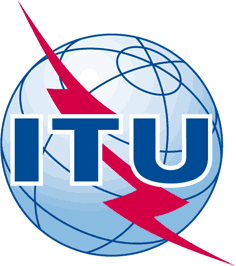 INTERNATIONAL TELECOMMUNICATION UNIONTELECOMMUNICATION
STANDARDIZATION SECTORSTUDY PERIOD 2017-2020INTERNATIONAL TELECOMMUNICATION UNIONTELECOMMUNICATION
STANDARDIZATION SECTORSTUDY PERIOD 2017-2020INTERNATIONAL TELECOMMUNICATION UNIONTELECOMMUNICATION
STANDARDIZATION SECTORSTUDY PERIOD 2017-2020INTERNATIONAL TELECOMMUNICATION UNIONTELECOMMUNICATION
STANDARDIZATION SECTORSTUDY PERIOD 2017-2020INTERNATIONAL TELECOMMUNICATION UNIONTELECOMMUNICATION
STANDARDIZATION SECTORSTUDY PERIOD 2017-2020INTERNATIONAL TELECOMMUNICATION UNIONTELECOMMUNICATION
STANDARDIZATION SECTORSTUDY PERIOD 2017-2020INTERNATIONAL TELECOMMUNICATION UNIONTELECOMMUNICATION
STANDARDIZATION SECTORSTUDY PERIOD 2017-2020INTERNATIONAL TELECOMMUNICATION UNIONTELECOMMUNICATION
STANDARDIZATION SECTORSTUDY PERIOD 2017-2020INTERNATIONAL TELECOMMUNICATION UNIONTELECOMMUNICATION
STANDARDIZATION SECTORSTUDY PERIOD 2017-2020INTERNATIONAL TELECOMMUNICATION UNIONTELECOMMUNICATION
STANDARDIZATION SECTORSTUDY PERIOD 2017-2020INTERNATIONAL TELECOMMUNICATION UNIONTELECOMMUNICATION
STANDARDIZATION SECTORSTUDY PERIOD 2017-2020INTERNATIONAL TELECOMMUNICATION UNIONTELECOMMUNICATION
STANDARDIZATION SECTORSTUDY PERIOD 2017-2020Original: EnglishQuestion(s):Question(s):, , , Source:Source:Title:Title:Purpose:Purpose:InfromationInfromationInfromationInfromationContact:Contact:Keywords:Abstract: